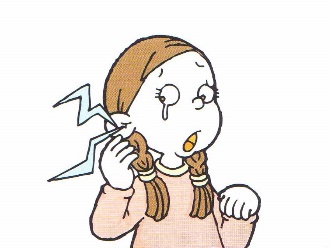 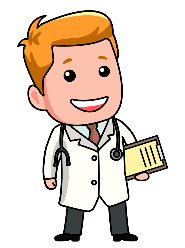 I have a _________. Can I ask you to ___________________________?I have a _________. Can I ask you to ___________________________?I have a _________. Can I ask you to ___________________________?I am _________. Can I ask you to _____________________________?I have a _________. Can I ask you to ___________________________?I lost my _________. Can I ask you to __________________________?I have a _________. Can I ask you to ___________________________?I am _________. Can I ask you to ______________________________?DIALOGUE ONEDIALOGUE TWODIALOGUE THREECHALLENGESYou have a fever.You have a headache.You have a toothache.You are hungry.You have a big test.You lost your wallet.You have a broken heart.You are tired.CHALLENGESYou have a fever.You have a headache.You have a toothache.You are hungry.You have a big test.You lost your wallet.You have a broken heart.You are tired.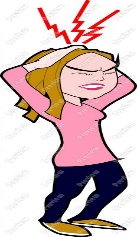 a headacheSign: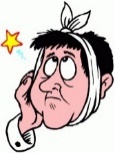 a toothacheSign: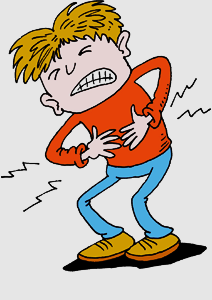 a stomachacheSign: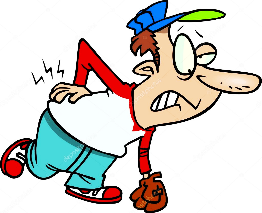 a backacheSign: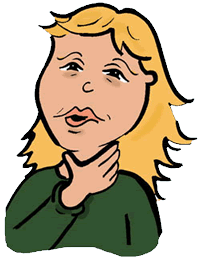 a sore throatSign: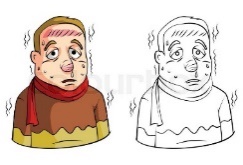 a feverSign: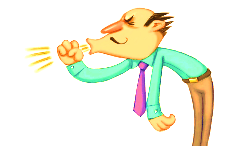 a coughSign: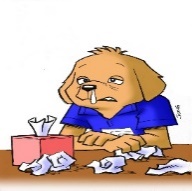 a runny noseSign: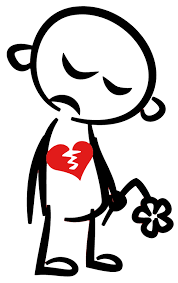 a broken heartSign:give me….take me to…make me...show me..be quiethelp me…